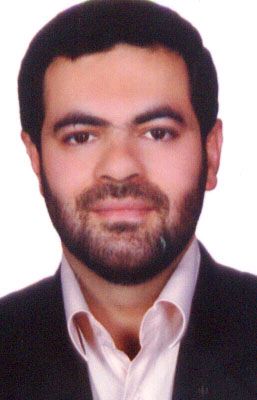 دانشیار دانشکده الهیات- دانشگاه تهرانسید محمد موسوی مقدمتلفن دفتر:  +98 (21)پست الکترونیکی: sm.mmoqaddam@ut.ac.irتحصیلاتP.H.D,1391,علوم قرآن و حدیث,دانشگاه قم
M.S,1386,علوم قرآن و حدیث,دانشگاه قم
کارشناسی,1383,زبان و ادبیات انگلیسی,دانشگاه قم
زمینههای تخصصیو حرفهایسوابق کاري و فعالیت های اجراییمعاون پژوهشی و تحصیلات تکمیلی دانشکده الهیات پردیس فارابی دانشگاه تهران-(1398-1401)
عضو شورای پژوهشی دانشکده الهیات پردیس فارابی دانشگاه تهران-(1397-1399)
عضو شورای پژوهشی پردیس فارابی دانشگاه تهران-(1396-1399)
فعالیت های علمیمقالات- ارزیابی مقاله «آغاز تفسیر قرآن» کلود ژیلیو. موسوی مقدم سید محمد, قاسمی زرندی زهرا (1402)., قرآن پژوهی خاورشناسان, 18(35), 281-304.

- تبیین نظریه نمادین پل تیلیخ و واکاوی کارایی آن در ساحت قرآن. موسوی مقدم سید محمد, حسینی کوهساری سیداسحق, صدیقی حسین (1402)., فلسفه دین (اندیشه های فلسفی سابق پردیس فارابی), 20(3), 203-216.

- تدوین الگوی نظری معرفت نفس از دیدگاه علامه طباطبایی با تاکید بر آیه 105 سوره مائده. نجارزادگان فتح اله, موسوی مقدم سید محمد, ذریه زهرا مهدیه سادات (1402)., انسان پژوهی دینی, 19(49), 83-109.

- سنجش آراء تفسیری فریقین در تبیین متعلّق «حق» و مرادیابی از «شهید» در آیه 53 فصلت. راد علی, موسوی مقدم سید محمد, زارعی مجید, قاسمی کوثر (1401)., پژوهشهای تفسیر تطبیقی (دانشگاه قم), 8(2), 35-64.

- درنگی فقهی- حقوقی بر راهبردهای پیشگیری از آسیب های اجتماعی ناشی از «افشای سرّ» (بررسی موردی امنیت فردی در فضای مجازی). نوریان مهدی, محمدی حسین, موسوی مقدم سید محمد (1401)., پژوهش های فقهی, 18(4), 897-924.

- نقد روش‌های مطالعات قرآنی جرالد هاوتینگ. رضایی هفتادر حسن, موسوی مقدم سید محمد, حسینی مؤمنه سادات, مهدوی راد محمد علی (1401)., قرآن پژوهی خاورشناسان, 17(32).

- اصول و قواعد واکاوی مفردات قرآن از منظر «قاموس قرآن». مهدوی راد محمد علی, موسوی مقدم سید محمد, طیب حسینی مطهره سادات (1401)., مطالعات زبانی و بلاغی, 13(28), 317-344.

- تبیین اصول مدیریت تمایزهای اجتماعی از منظر قرآن و نقش آن در مدیریت سرمایۀ اجتماعی. محمدی حسین, موسوی مقدم سید محمد (1401)., مدیریت سرمایه اجتماعی, 9(1), 23-48.

- روش و الگوی نویورت در تبیین فرایند ارتباطی قرآن. راد علی, موسوی مقدم سید محمد, سرخیل مریم (1400)., مجله آموزه های قرآنی, 18(34).

- بررسی رویکرد ادبی نویورت در تحلیل متن قرآن. موسوی مقدم سید محمد, راد علی, سرخیل مریم (1400)., پژوهش های اسلامی خاورشناسان, 1(1), 7-37.

- Probing the Viewpoint of Kathryn Kueny About “Wine” in the Encyclopedia of the Qur’ān. Mousavi Moghadd Seyed Mohammad, esfandyari gholam hossein, Qaemi Kharq Seyyed Mohsen (2022)., Journal of Contemporary Islamic Studies, 4(1), 101-111.

- تبیین و تحلیل مؤلفه های سرمایۀ اجتماعی خانواده در قرآن، با تأکید بر روابط همسری. محمدی حسین, موسوی مقدم سید محمد (1400)., مدیریت سرمایه اجتماعی, 8(3), 375-398.

- تحلیل مقام «امامت انبیا» در قرآن؛ رویکردشناسی و ابعادپژوهی. موسوی مقدم سید محمد, زارعی مجید (1400)., پژوهش های نوین دینی, 2(5), 91-111.

- کیفرهای تاریخی و شرعی در پرتو نظریۀ «روح شریعت». موسوی مقدم سید محمد, آقایی نژاد سمیه (1400)., پژوهش های فقهی, 17(1), 205-226.

- ارزیابی دیدگاه ونزبرو درباره سنت‌های قرآن. موسوی مقدم سید محمد, نجارزاده گان فاطمه (1399)., قرآن پژوهی خاورشناسان, 15(29), 203-232.

- چگونگی انتساب تردید به خداوند؛ بررسی نقادانه نظریه محقق یزدی. حسن نیا علی, موسوی مقدم سید محمد, صیدی محمود (1399)., تحقیقات کلامی, 8(31), 25-38.

- بررسی مقاله زکات از دایره المعارف قرآن لیدن. حسینی سید عبدالرحیم, موسوی مقدم سید محمد, سلیمانی ام البنین (1399)., پژوهشنامه انتقادی متون و برنامه های علوم انسانی, 20(11), 151-173.

- مواجهه دانشمندان مسلمان با چالش اندیشه ورزی و تسلیم پذیری. نجارزادگان فتح اله, موسوی مقدم سید محمد, موسوی عادل (1399)., تحقیقات کلامی, 8(29).

- مواجهه اندیشمندان مسلمان با چالش اندیشه ورزی و تسلیم پذیری. نجارزادگان فتح اله, موسوی مقدم سید محمد, موسوی سیدعادل (1399)., تحقیقات کلامی, 8(29), 87-106.

- بازنگاهی تحلیلی و انتقادی به آیات اِسنادی کذب انبیا در پرتو فهم دقیق منابع روایی. موسوی مقدم سید محمد, خوشدونی مهدی (1399)., سفینه, 17(67), 60-88.

- بررسی و تحلیل تفسیری ظلمت مؤمن و نور کافر در آیة 257 بقره. موسوی مقدم سید محمد, حاجوی علی, یوسفی رقیه, صائمی داود (1398)., پژوهشهای تفسیر تطبیقی (دانشگاه قم), 5(10), 7-30.

- نقد نظریه «الهیات فمینیستی در قرآن» از دیدگاه قرآن و روایات. حسن نیا علی, موسوی مقدم سید محمد, صیدی محمود (1398)., فلسفه دین (اندیشه های فلسفی سابق پردیس فارابی), 16(4), 631-653.

- نقد و بررسی انگاره تعارض آیات قرآن در حرمت و حلّیت ازدواج با اهل کتاب. محمدی حسین, موسوی مقدم سید محمد (1398)., قرآن، فقه و حقوق اسلامی, 4(8), 57-81.

- تحلیل و ارزیابی آرای خاورشناسان دربارۀ غلوّ و تقیّه در میراث حدیثی امامیه. حسن نیا علی, راد علی, موسوی مقدم سید محمد (1398)., پژوهش نامه امامیه, 5(9), 71- 96.

- بررسی مقاله «نکاح و طلاق» از دایره المعارف قرآن لیدن. موسوی مقدم سید محمد, مدرسی مصلی سیده منصوره (1398)., قرآن پژوهی خاورشناسان, 14(26), 157-175.

- تحلیل دیدگاه محمد عابد جابری در نقد کلامی تراث دینی. مهدوی راد محمد علی, شمس علیئی مریم, موسوی مقدم سید محمد (1398)., تحقیقات کلامی, 7(25), 123-140.

- تحلیلی بر احادیث قرآن شناسی کلینی در اصول الکافی. خوشدونی مهدی, موسوی مقدم سید محمد (1397)., سفینه, 16(61).

- تبیین مؤلفه های سرمایة اجتماعی بر مبنای روایات ناظر به روابط متقابل در کتاب مفاتیح الحیات. محمدی حسین, موسوی مقدم سید محمد (1397)., مدیریت سرمایه اجتماعی, 5(2), 21-46.

- رویکرد کلامی محمد عابد الجابری در نقد تراث شیعی. مهدوی راد محمد علی, موسوی مقدم سید محمد, شمس علیئی مریم (1397)., اندیشه نوین دینی, 14(53), 39-56.

- مطالعه تحلیلی سیر پژوهشهای غربی در حدیث امامیه. حسن نیا علی, راد علی, موسوی مقدم سید محمد (1397)., حدیث پژوهی, 10(19), 251-278.

- اثبات ضرورت وجود حجت الهی در پرتو آیات 3 تا 5 سوره مبارکه دخان. موسوی مقدم سید محمد, محمدی حسین, زوینی حکیمه (1397)., انتظار موعود, 18(60), 5-22.

- بررسی و ارزیابی مبانی نظریه تشابه نزد ملاصدرا. حسینی کوهساری سیداسحق, صائمی داود, موسوی مقدم سید محمد (1396)., خردنامه صدرا, 90(4), 25-40.

- ارزیابی نظریه اختلاط آیات مکی و مدنی در سوره های قرآن. موسوی مقدم سید محمد, خورشید سوار علی (1396)., تحقیقات علوم قرآن و حدیث, 14(4), 169-193.

- سبک زندگی در تعامل با آب با تکیه بر آموزه های قرآن. سلیمانی ام البنین, موسوی مقدم سید محمد (1396)., فصلنامه مطالعات قرآنی, 8(31), 167-196.

- واکاوی فقهی مشروعیت زیارت قبور توسط زنان با تأکید بر مبانی قرآن و سنت. موسوی مقدم سید محمد (1396)., پژوهش های فقهی, 13(1), 101-123.

- بررسی مقاله زبور در دایره المعارف قرآن لیدن. موسوی مقدم سید محمد, رضایی هفتادر حسن, زوینی حکیمه (1395)., قرآن پژوهی خاورشناسان, 11(21).

- گونه شناسی آیات قتال و صلح با کافران و رفع تعارض آنها. موسوی مقدم سید محمد, محمدی حسین (1395)., قرآن، فقه و حقوق اسلامی, 3(5), 111-139.

- مفهوم النسخ و اثره فی تفسیر الآیات القرآنیه. موسوی مقدم سید محمد, حسینی سید جعفر (1395)., المصباح, 7(28), 161-188.

- ارزیابی دیدگاه مفسران درباره معناشناسی «معیشت ضنک» در آیه 124 طه. موسوی مقدم سید محمد, نجارزادگان فتح اله, محمودپور قمصر شیما (1395)., مطالعات تفسیری, 7(27), 67-87.

- کاربست توحید ربوبی در تربیت انسان از منظر قرآن. محمدی حسین, حسینی کوهساری سیداسحق, موسوی مقدم سید محمد (1395)., تحقیقات کلامی, 4(14), 63-80.

- التناسب فی ترتیب نزول السور القصار. موسوی مقدم سید محمد, حسینی سید جعفر (1395)., المصباح, 7(27), 227-243.

- بررسی مقاله قصاص از دایره المعارف قرآن لیدن. موسوی مقدم سید محمد, فرحی معصومه سادات (1395)., قرآن، فقه و حقوق اسلامی, 2(4), 109-134.

- گزینش مدیران و کارکنان از منظر اسلام با رویکرد به مؤلفة عقلانیت الهی به عنوان کلا ن شاخص شایسته سالاری. نقی پورفر ولی الله, موسوی مقدم سید محمد (1395)., مدیریت فرهنگ سازمانی, 14(1), 207-230.

- بررسی نقش مسجد در افزایش سرمایة اجتماعی بر اساس نماگرهای اصلی آن در قرآن و حدیث. موسوی مقدم سید محمد, محمدی مروت (1395)., مدیریت سرمایه اجتماعی, 3(1), 139-162.

- A Review of Theory of Immanuel Kant Distinguish of the Realm of Religion and Science. Mousavi Moghadd Seyed Mohammad, Mahmudpur Qamsar Shima, Almasi Ali (2015)., Mediterranean Journal of Social Sciences, 6(6), 558-565.

- بررسی و نقد دیدگاه فخر رازی از آیه «اولواالفضل» (نور: 22/24). دژآباد حامد, موسوی مقدم سید محمد (1394)., کتاب قیم, 5(12), 43-63.

- گرگور شوئلر و اعتبارسنجی روایات نبوی. موسوی مقدم سید محمد (1394)., حدیث حوزه, 10(1), 76-111.

- نظره حدیثه الی القدیم و الجدید فی المجال الفقهی و المذهب الشافعی. موسوی مقدم سید محمد, خادمی مریم, ثمنی لیلا (1393)., آفاق الحضارة الاسلامیة, 18(1), 87-115.

- نقد محتوایی روایات تفسیر منسوب به علی بن ابراهین قمی. دیاری بیدگلی محمدتقی, موسوی مقدم سید محمد, حاجوی علی (1393)., نیم سالنامه  پژوهشی تفسیر اهل بیت, 2(2), 91-119.

- استمرار همراهی مبین با قرآن از نگاه فریقین. موسوی مقدم سید محمد, کیانی زینب (1393)., انتظار موعود, 14(47), 55-80.

- مقایسه حقّ ازدواج زن در اسلام و اسناد حقوق بشر. نعیمی طاهره سادات, خادمی مریم, موسوی مقدم سید محمد (1393)., مطالعات فقه و حقوق اسلامی, 6(11), 229-256.

- بررسی مقاله شراب از دایره المعارف قرآن لیدن. موسوی مقدم سید محمد, اسفندیاری غلامحسن, قائمی خرق سید محسن (1393)., پژوهشنامه ثقلین, 1(3), 449-474.

- نقد تحلیل پدیدارشناسانه وات از وحی قرآن و نبوت پیامبر اسلام(ص). کاظم محمد, موسوی مقدم سید محمد (1393)., قرآن پژوهی خاورشناسان, 16(16), 9-36.

- نگرشی فقهی بر سقط جنین ناقص از دیدگاه مذاهب پنجگانه. موسوی مقدم سید محمد, فتاحی نسرین, خادمی مریم (1393)., پژوهش های فقهی, 10(1), 141-166.

- طایر قدسی وحی بر بام خیال پیامبر ص. شاکر محمدکاظم, موسوی مقدم سید محمد (1392)., پژوهش های فلسفی - کلامی, 15(58), 5-22.

- منبع شناسی مستشرقان پیرامون سیره پیامبر اکرم (ص). موسوی مقدم سید محمد, ثابت دیوشلی نجمه (1392)., قرآن پژوهی خاورشناسان, 15(15), 1-17.

- واکاوی دیدگاه فقهای مذاهب اسلامی در سقط جنین، ناظر به سلامتی مادر و جنین. موسوی مقدم سید محمد, فتاحی نسرین, خادمی مریم (1392)., پژوهش های فقه و حقوق اسلامی, 10(34), 27-48.

- سوگند در قرآن و یاسین. موسوی مقدم سید محمد (1392)., بینات, 20(1-2), 25-50.

- شاگردان قرآن¬پژوه امام صادق(ع). موسوی مقدم سید محمد (1391)., بینات, 76(76), 195-210.

- نقد و بررسی دیدگاه مونتگمری وات پیرامون وحی. موسوی مقدم سید محمد (1391)., قرآن پژوهی خاورشناسان, 13(13), 105-134.

- نقد و بررسی دیدگاه ویلیام مونتگمری وات در باب افسانه غرانیق یا آیات شیطانی. موسوی مقدم سید محمد, حاجوی علی (1391)., قرآن پژوهی خاورشناسان, 12(12), 93-112.

- بررسی "صوم" در دایرة المعارف اسلام لیدن. موسوی مقدم سید محمد, ذوقی محمود (1390)., قرآن پژوهی خاورشناسان, 11(11), 117-135.

- اصحاب و شاگردان مفسر امام محمد باقر(علیه السلام). موسوی مقدم سید محمد (1390)., بینات, 72(72), 219-243.

- شرایط و موانع انس با قرآن. موسوی مقدم سید محمد (1390)., بینات, 70(70), 33-41.

- اهمّ مبانی تفسیر قرآن از منظر مفسران شیعه. موسوی مقدم سید محمد, مؤدب سید رضا (1388)., شیعه شناسی, 28(28), 117-148.

- روش شناسی تفسیر ادبی– تاریخی قرآن در دوره معاصر. موسوی مقدم سید محمد, امیدوار جنان (1388)., پژوهش دینی, 19(19), 117-130.

- بررسی دو مقاله "اقتصاد" و "علم اقتصاد" در دایرة المعارف قرآن لیدن. موسوی مقدم سید محمد, رستم نژاد مهدی (1388)., قرآن پژوهی خاورشناسان, 6(6), 73-104.

- تحلیل و بررسی "تفسیر قرآن در دوره معاصر" از دایرة المعارف قرآن لیدن. موسوی مقدم سید محمد, نجفی محمدجواد (1388)., انجمن معارف اسلامی, 18(18), 29-57.

- تحلیل مبانی و شیوه های تفسیر شیعه. موسوی مقدم سید محمد, مؤدب سید رضا (1387)., قرآن پژوهی خاورشناسان, 5(5), 9-38.

- نقد دایرة المعارف قرآن لیدن بر اساس آرا و مبانی شیعه. موسوی مقدم سید محمد, مؤدب سید رضا (1387)., شیعه شناسی, 23(23), 105-144.

- شیعه و تشیع و قرآن. موسوی مقدم سید محمد, مؤدب سید رضا (1387)., قرآن پژوهی خاورشناسان, 4(4), 11-34.

- تحلیل و نقد دیدگاه سباستین گانتر در خصوص "النبی الامی" از منظر مفسران معاصر شیعه. مؤدب سید رضا, موسوی مقدم سید محمد (1386)., پژوهش دینی, 15(15), 61-86.

- محمد(ص) پیامبری امی و درس ناخوانده. موسوی مقدم سید محمد (1386)., بینات, 54(54), 168-195.

کنفرانس ها- Analyzing the place of “Thoughtfulness (Tadabbor) in the Qur’an” in the scientific hypothesizing of the Qur’an. Mousavi Moghadd Seyed Mohammad, Hossein Seddighi, خانمحمدی عباس (2023)., The third international conference of the Arabic language and civilizational interaction, 1-2 March, Iraq.

- تأثیر موسیقی حلال و حرام بر انسان از دیدگاه اسلام و غرب. علیمحمدی سعیده, موسوی مقدم سید محمد (1398)., کنفرانس بین المللی دین، معنویت و کیفیت زندگی, 27-27 خرداد, مشهد, ایران.

- دیدگاه فقهای امامیه و اهل سنت درباره خنده و احکام آن. موسوی مقدم سید محمد, قنبری نرگس (1395)., سومین کنفرانس بین المللی علوم و مهندسی استانبول, 13-13 اردیبهشت, استانبول, ترکیه.

- اصحاب و شاگردان قرآن پژوه امام رضا ع. موسوی مقدم سید محمد, امیرجانی رقیه (1394)., همایش بین المللی بانوان قرآن پژوه, 13-13 بهمن, تهران, ایران.

- عدالت اقتصادی در سیره امیر المومنین (ع). سلیمانی ام البنین, موسوی مقدم سید محمد (1394)., دومین کنگره بین المللی تفکر و پژوهش دینی, 26-26 آبان, ایران.

- اصل مالکیت اقتصادی در سیره امام رضا (ع). سلیمانی ام البنین, موسوی مقدم سید محمد (1394)., دومین کنگره بین المللی تفکر و پژوهش دینی, 26-26 آبان, ایران.

- اسلام، مزاح و تعاملات اجتماعی. موسوی مقدم سید محمد, قنبری نرجس (1394)., اولین کنفرانس بین المللی جامعه شناسی و اخلاق, 20-20 تیر, تهران, ایران.

کتب - نظام کیفری دنیوی در قرآن. موسوی مقدم سید محمد, محمدخانی زینب (1402).

- ارزیابی آموزه های بهشت و جهنم ازدیدگاه خاورشناسان با معیار تفسیر المیزان. موسوی مقدم سید محمد, مرادعلیزاده فاطمه (1402).

- سبک گفتاری قرآن. موسوی مقدم سید محمد, محمدی حسین, ابوالفتحی امیر, بابا احمدی میلانی زهره, کیوان نژاد نجمه, کمالی فاطمه, ثقفی نژاد سیده نعیمه, انواری نسب نرجس (1401).

- ارزیابی دیدگاه های کلود ژیلیو درباره تاریخ تفسیر شیعه. موسوی مقدم سید محمد, قاسمی زهرا (1401).

- مجموعه مقالات و نشستهای تخصصی همایش بین المللی چالش کرونا و زندگی مؤمنانه. محمدی مسلم, موسوی مقدم سید محمد (1400).

- محمد عابد الجابری: دراسة النظریات و نقدها. مهدوی راد محمد علی, موسوی مقدم سید محمد, شمس علیئی مریم (1399).

- تحلیل روایات اسلامی: مطالعاتی در احادیث فقهی، تفسیری و مغازی. موسوی مقدم سید محمد (1399).

- جمع و تدوین قرآن در پژوهشهای خاورشناسان؛ تحلیل و نقد. موسوی مقدم سید محمد, طرفی غنطاب زاده جواهر (1399).

- مطالعات قرآنی امروزین. شریفی علی, موسوی مقدم سید محمد (1398).

- مجالس بهشتیان در قرآن و سنت. موسوی مقدم سید محمد, خندان مریم (1397).

- اسلوب بیانی قرآن؛ شبهات و پاسخ ها. موسوی مقدم سید محمد (1396).

- جایگاه صحابه در مذهب امامیه از دیدگاه اتان کلبرگ؛ تحلیل و نقد. موسوی مقدم سید محمد, استادعلی مهشید (1396).

- ارزیابی دیدگاه مستشرقان درباره کتب آسمانی. موسوی مقدم سید محمد, زوینی حکیمه (1396).

- جریان شناسی سیره پژوهی در غرب. موسوی مقدم سید محمد (1392).

مجلاتپایان نامه ها و رساله ها- تحلیل عنصر محبت در سیره انبیای اولواالعزم در قرآن و روایات، صدیقه شیبانی، سید محمد موسوی مقدم، کارشناسی ارشد،  1402/10/19 

- مواجهه قرآن و روایات شیعی با مفهوم برگزیدگی، محمد ادهمی، سید محمد موسوی مقدم، کارشناسی ارشد،  1401/6/31 

- نظام کیفری دنیوی در قرآن از دیدگاه المیزان، زینب محمدخانی، سید محمد موسوی مقدم، کارشناسی ارشد،  1401/6/22 

- بررسی تطبیقی آرای هانلیس کولوسکا در مقاله"آیت یونس" با اهم دیدگاههای مفسران مسلمان، دردانه علی پور، سید محمد موسوی مقدم، کارشناسی ارشد،  1401/12/23 

- ارزیابی مدخل های بهشت و جهنم در دایره المعارف قرآن با معیارتفسیر المیزان، فاطمه مرادعلی زاده، سید محمد موسوی مقدم، کارشناسی ارشد،  1401/11/18 

- تفسیر تطبیقی سوره های حجر، ابراهیم و نحل بر پایه تفاسیر المیزان و تسنیم، رسول نگهبان، سید محمد موسوی مقدم، کارشناسی ارشد،  1400/6/30 

- مفهوم شناسی قیام لله در آیه 46 سوره سبا با تاکید بر کارکردهای سیاسی اجتماعیی در تفاسیر معاصر امامیه .، زهرا انوری تشریق، سید محمد موسوی مقدم، کارشناسی ارشد،  1400/6/28 

- بررسی قاعده تاثیر سطوح فهم مخاطبان بر بیان متکلم حکیم کارکردها و آسیب ها، محمدصادق حسین زاده، سید محمد موسوی مقدم، دکتری،  1400/3/22 

- نقد مبانی و روش مطالعات قرآنی جرالد هاوتینگ، مومنه سادات حسینی، سید محمد موسوی مقدم، دکتری،  1400/11/27 

- ارزیابی آرای کلود ژیلیو درباره تاریخ تفسیر و مفسران ، زهرا قاسمی زرندی، سید محمد موسوی مقدم، کارشناسی ارشد،  1400/11/12 

- تبیین تعامل عقل گرایی و تسلیم در قرآن با تا کید بر آراء اهم مفسران فرق اسلامی ، سیدعادل موسوی، سید محمد موسوی مقدم، دکتری،  1399/7/30 

- خاورشناسان و مساله پسامتن قرآن ،مبانی ، رویکرد ها و آسیب شناسی با تاکید بر دیدگاه های آنگلیکا نویورت، مریم سرخیل، سید محمد موسوی مقدم، دکتری،  1399/7/28 

- پاسخ به شبهات وهابیه در باب سب و لعن صحابه (از دیدگاه امامیه)، قاسم حریزاوی، سید محمد موسوی مقدم، کارشناسی ارشد،  1399/6/26 

- رابطه ی ایمان و دنیا، زهرا عزیزی، سید محمد موسوی مقدم، کارشناسی ارشد،  1398/11/29 

- نقش عقیده توحیدی در تامین امنیت اجتماعی در حکومت مهدوی ، سیدمجتبی محتشم شاد، سید محمد موسوی مقدم، کارشناسی ارشد،  1398/11/21 

- بررسی و نقد دیدگاه های اتان کلبرگ درباره عقاید کلامی امامیه( با تاکید بر ساختارها و آموزه های اختصاصی)، ربابه غلامی اتراباد، سید محمد موسوی مقدم، دکتری،  1398/11/19 

- بررسی و نقد آرای قرآنی محمد عابد الجابری، مریم شمس علییی، سید محمد موسوی مقدم، دکتری،  1397/6/27 

- بررسی آثار تربیتی تشبیه به گیاه در قرآن، محبوبه رضایی، سید محمد موسوی مقدم، کارشناسی ارشد،  1397/4/5 

- اصول و روش های واکاوی مفردات در قاموس قرآن، مطهره سادات طیب حسینی، سید محمد موسوی مقدم، کارشناسی ارشد،  1397/11/15 

- ترجمه و نقد سه مقاله پیرامون امامت و تشیع از کتاب مجموعه مقالات صدر اسلام، اثر ویلیام مونتگمری وات، نرجس عسگری، سید محمد موسوی مقدم، کارشناسی ارشد،  1396/6/29 

- گونه‌پژوهی تحلیلی روایات تفسیری ثقه الاسلام کلینی در اصول کافی، مهدی خوشدونی، سید محمد موسوی مقدم، دکتری،  1396/6/26 

- الاستشراق فی السیره النبویه، تألیف عبداله محمد الامین النعیم، مریم قدیری، سید محمد موسوی مقدم، کارشناسی ارشد،  1396/6/26 

- ویژگی های قرآنی مجالس بهشتیان، مریم خندان، سید محمد موسوی مقدم، کارشناسی ارشد،  1396/4/20 

- ارزیابی و نقد مدخل های مربوط به جمع و تدوین قرآن در دائره المعارف قرآن لیدن، جواهر طرفی غنطاب زاده، سید محمد موسوی مقدم، کارشناسی ارشد،  1396/11/23 

- توحید ربوبی و نقش آن در تربیت انسان از منظر آیات و روایات؛ اهداف، اصول و روشها، حسین محمدی، سید محمد موسوی مقدم، دکتری،  1395/11/10 

- نقد و بررسی مدخل­های کتابهای مقدس ادیان الهی در دایره المعارف قرآن لیدن، حکیمه زوینی، سید محمد موسوی مقدم، کارشناسی ارشد،  1394/6/31 

- ترجمه و نقد و بررسی مقاله «برخی از نظرات شیعه امامیه درباره صحابه، مهشید استادعلی، سید محمد موسوی مقدم، کارشناسی ارشد،  1394/11/25 

- تحلیل انتقادی حدیث شیعه از نگاه مستشرقان، علی حسن نیا، سید محمد موسوی مقدم، دکتری،  1394/11/12 

